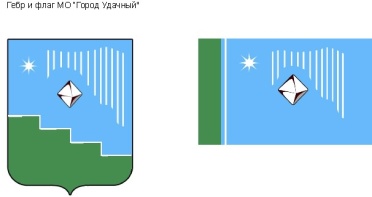 Российская Федерация (Россия)Республика Саха (Якутия)Муниципальное образование «Город Удачный»Городской Совет депутатовV созывПРЕЗИДИУМРЕШЕНИЕ  11 июня 2024 года                                                                	   	                         № 6-1О поощрении благодарственным письмом городского Совета депутатов МО «Город Удачный»В соответствии с Положением о наградах и поощрениях муниципального образования «Город Удачный» Мирнинского района Республики Саха (Якутия), на основании решения городской комиссии по наградам и поощрениям Президиум городского Совета депутатов решил:За многолетний и добросовестный труд, высокий профессионализм, значительный вклад в дело охраны здоровья населения города Удачного и в связи с празднованием Дня медицинского работника поощрить благодарственным письмом городского Совета депутатов МО «Город Удачный»Ахапкину Ольгу Александровну, медицинского статистика государственного бюджетного учреждения Республики Саха (Якутия) «Айхальская городская больница»; Елисееву Юлию Владимировну, санитарку 2 разряда с исполнением обязанностей сестры-хозяйки Удачнинского подразделения Медицинского центра АК «АЛРОСА» (ПАО);Миягашеву Нину Николаевну, медицинскую сестру палатную детского отделения государственного бюджетного учреждения Республики Саха (Якутия) «Айхальская городская больница»;Сабирову Юлию Фуатовну, врача-терапевта участкового государственного бюджетного учреждения Республики Саха (Якутия) «Айхальская городская больница».Настоящее решение вступает в силу со дня его принятия.Контроль исполнения настоящего решения возложить на председателя городского Совета депутатов В.В. Файзулина.Председательгородского Совета депутатов 			                                 В.В. Файзулин